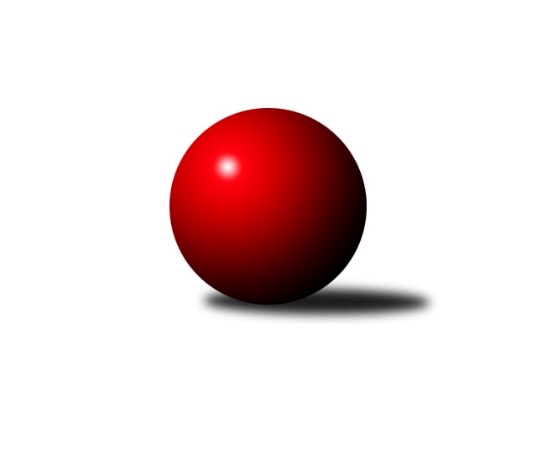 Č.8Ročník 2021/2022	24.5.2024 Jihomoravský KP1 jih 2021/2022Statistika 8. kolaTabulka družstev:		družstvo	záp	výh	rem	proh	skore	sety	průměr	body	plné	dorážka	chyby	1.	SK Podlužan Prušánky B	7	5	0	2	37.5 : 18.5 	(52.5 : 31.5)	2639	10	1793	846	28.7	2.	TJ Sokol Vážany	7	5	0	2	33.0 : 23.0 	(47.0 : 37.0)	2631	10	1812	819	39.1	3.	TJ Jiskra Kyjov	7	4	1	2	30.5 : 25.5 	(47.5 : 36.5)	2494	9	1743	751	44.3	4.	KK Jiskra Čejkovice B	8	4	1	3	33.0 : 31.0 	(47.0 : 49.0)	2450	9	1735	716	60.5	5.	TJ Sokol Šanov B	7	4	0	3	33.5 : 22.5 	(42.5 : 41.5)	2577	8	1756	821	40.1	6.	SK Baník Ratíškovice C	7	4	0	3	28.0 : 28.0 	(39.5 : 44.5)	2504	8	1746	759	49.9	7.	TJ Sokol Vracov B	8	4	0	4	32.0 : 32.0 	(41.5 : 54.5)	2545	8	1766	779	47.8	8.	KK Sokol Litenčice	7	3	0	4	25.5 : 30.5 	(45.0 : 39.0)	2469	6	1733	737	51.1	9.	TJ Lokomotiva Valtice B	7	3	0	4	24.5 : 31.5 	(39.5 : 44.5)	2443	6	1725	717	57.7	10.	TJ Sokol Mistřín C	8	2	0	6	25.0 : 39.0 	(43.0 : 53.0)	2458	4	1739	720	54	11.	KK Vyškov D	7	1	0	6	17.5 : 38.5 	(35.0 : 49.0)	2484	2	1755	729	44.9Tabulka doma:		družstvo	záp	výh	rem	proh	skore	sety	průměr	body	maximum	minimum	1.	TJ Jiskra Kyjov	3	3	0	0	17.5 : 6.5 	(23.0 : 13.0)	2576	6	2589	2555	2.	TJ Sokol Vážany	3	3	0	0	17.0 : 7.0 	(22.0 : 14.0)	2583	6	2611	2549	3.	SK Podlužan Prušánky B	4	3	0	1	22.5 : 9.5 	(34.0 : 14.0)	2798	6	2853	2745	4.	KK Sokol Litenčice	4	3	0	1	18.0 : 14.0 	(30.0 : 18.0)	2500	6	2584	2383	5.	TJ Sokol Šanov B	3	2	0	1	15.5 : 8.5 	(21.5 : 14.5)	2619	4	2709	2567	6.	TJ Lokomotiva Valtice B	3	2	0	1	11.5 : 12.5 	(16.5 : 19.5)	2417	4	2510	2351	7.	TJ Sokol Mistřín C	4	2	0	2	19.0 : 13.0 	(28.0 : 20.0)	2608	4	2640	2521	8.	TJ Sokol Vracov B	4	2	0	2	18.0 : 14.0 	(21.0 : 27.0)	2599	4	2668	2525	9.	SK Baník Ratíškovice C	4	2	0	2	16.0 : 16.0 	(22.5 : 25.5)	2454	4	2501	2412	10.	KK Jiskra Čejkovice B	4	1	1	2	13.0 : 19.0 	(23.0 : 25.0)	2417	3	2517	2325	11.	KK Vyškov D	4	1	0	3	13.0 : 19.0 	(24.5 : 23.5)	2440	2	2473	2366Tabulka venku:		družstvo	záp	výh	rem	proh	skore	sety	průměr	body	maximum	minimum	1.	KK Jiskra Čejkovice B	4	3	0	1	20.0 : 12.0 	(24.0 : 24.0)	2459	6	2535	2393	2.	SK Podlužan Prušánky B	3	2	0	1	15.0 : 9.0 	(18.5 : 17.5)	2585	4	2662	2546	3.	SK Baník Ratíškovice C	3	2	0	1	12.0 : 12.0 	(17.0 : 19.0)	2521	4	2628	2409	4.	TJ Sokol Šanov B	4	2	0	2	18.0 : 14.0 	(21.0 : 27.0)	2566	4	2634	2472	5.	TJ Sokol Vážany	4	2	0	2	16.0 : 16.0 	(25.0 : 23.0)	2629	4	2849	2525	6.	TJ Sokol Vracov B	4	2	0	2	14.0 : 18.0 	(20.5 : 27.5)	2532	4	2813	2401	7.	TJ Jiskra Kyjov	4	1	1	2	13.0 : 19.0 	(24.5 : 23.5)	2474	3	2629	2394	8.	TJ Lokomotiva Valtice B	4	1	0	3	13.0 : 19.0 	(23.0 : 25.0)	2451	2	2509	2380	9.	KK Sokol Litenčice	3	0	0	3	7.5 : 16.5 	(15.0 : 21.0)	2459	0	2633	2254	10.	KK Vyškov D	3	0	0	3	4.5 : 19.5 	(10.5 : 25.5)	2507	0	2524	2489	11.	TJ Sokol Mistřín C	4	0	0	4	6.0 : 26.0 	(15.0 : 33.0)	2421	0	2498	2355Tabulka podzimní části:		družstvo	záp	výh	rem	proh	skore	sety	průměr	body	doma	venku	1.	SK Podlužan Prušánky B	7	5	0	2	37.5 : 18.5 	(52.5 : 31.5)	2639	10 	3 	0 	1 	2 	0 	1	2.	TJ Sokol Vážany	7	5	0	2	33.0 : 23.0 	(47.0 : 37.0)	2631	10 	3 	0 	0 	2 	0 	2	3.	TJ Jiskra Kyjov	7	4	1	2	30.5 : 25.5 	(47.5 : 36.5)	2494	9 	3 	0 	0 	1 	1 	2	4.	KK Jiskra Čejkovice B	8	4	1	3	33.0 : 31.0 	(47.0 : 49.0)	2450	9 	1 	1 	2 	3 	0 	1	5.	TJ Sokol Šanov B	7	4	0	3	33.5 : 22.5 	(42.5 : 41.5)	2577	8 	2 	0 	1 	2 	0 	2	6.	SK Baník Ratíškovice C	7	4	0	3	28.0 : 28.0 	(39.5 : 44.5)	2504	8 	2 	0 	2 	2 	0 	1	7.	TJ Sokol Vracov B	8	4	0	4	32.0 : 32.0 	(41.5 : 54.5)	2545	8 	2 	0 	2 	2 	0 	2	8.	KK Sokol Litenčice	7	3	0	4	25.5 : 30.5 	(45.0 : 39.0)	2469	6 	3 	0 	1 	0 	0 	3	9.	TJ Lokomotiva Valtice B	7	3	0	4	24.5 : 31.5 	(39.5 : 44.5)	2443	6 	2 	0 	1 	1 	0 	3	10.	TJ Sokol Mistřín C	8	2	0	6	25.0 : 39.0 	(43.0 : 53.0)	2458	4 	2 	0 	2 	0 	0 	4	11.	KK Vyškov D	7	1	0	6	17.5 : 38.5 	(35.0 : 49.0)	2484	2 	1 	0 	3 	0 	0 	3Tabulka jarní části:		družstvo	záp	výh	rem	proh	skore	sety	průměr	body	doma	venku	1.	SK Baník Ratíškovice C	0	0	0	0	0.0 : 0.0 	(0.0 : 0.0)	0	0 	0 	0 	0 	0 	0 	0 	2.	TJ Jiskra Kyjov	0	0	0	0	0.0 : 0.0 	(0.0 : 0.0)	0	0 	0 	0 	0 	0 	0 	0 	3.	KK Sokol Litenčice	0	0	0	0	0.0 : 0.0 	(0.0 : 0.0)	0	0 	0 	0 	0 	0 	0 	0 	4.	TJ Sokol Vážany	0	0	0	0	0.0 : 0.0 	(0.0 : 0.0)	0	0 	0 	0 	0 	0 	0 	0 	5.	KK Jiskra Čejkovice B	0	0	0	0	0.0 : 0.0 	(0.0 : 0.0)	0	0 	0 	0 	0 	0 	0 	0 	6.	KK Vyškov D	0	0	0	0	0.0 : 0.0 	(0.0 : 0.0)	0	0 	0 	0 	0 	0 	0 	0 	7.	TJ Lokomotiva Valtice B	0	0	0	0	0.0 : 0.0 	(0.0 : 0.0)	0	0 	0 	0 	0 	0 	0 	0 	8.	TJ Sokol Šanov B	0	0	0	0	0.0 : 0.0 	(0.0 : 0.0)	0	0 	0 	0 	0 	0 	0 	0 	9.	SK Podlužan Prušánky B	0	0	0	0	0.0 : 0.0 	(0.0 : 0.0)	0	0 	0 	0 	0 	0 	0 	0 	10.	TJ Sokol Mistřín C	0	0	0	0	0.0 : 0.0 	(0.0 : 0.0)	0	0 	0 	0 	0 	0 	0 	0 	11.	TJ Sokol Vracov B	0	0	0	0	0.0 : 0.0 	(0.0 : 0.0)	0	0 	0 	0 	0 	0 	0 	0 Zisk bodů pro družstvo:		jméno hráče	družstvo	body	zápasy	v %	dílčí body	sety	v %	1.	Martin Bílek 	TJ Sokol Vracov B 	8	/	8	(100%)	12	/	16	(75%)	2.	Antonín Svozil st.	TJ Jiskra Kyjov 	7	/	7	(100%)	13	/	14	(93%)	3.	Sára Zálešáková 	SK Podlužan Prušánky B 	6	/	6	(100%)	9.5	/	12	(79%)	4.	Petr Kesjár 	TJ Sokol Šanov B 	6	/	6	(100%)	8	/	12	(67%)	5.	Josef Kamenišťák 	TJ Sokol Vážany 	6	/	7	(86%)	11.5	/	14	(82%)	6.	Pavel Dolinajec 	KK Jiskra Čejkovice B 	6	/	8	(75%)	9	/	16	(56%)	7.	Milan Kochaníček 	KK Sokol Litenčice 	5	/	6	(83%)	10	/	12	(83%)	8.	Petr Sedláček 	TJ Sokol Vážany 	5	/	7	(71%)	10.5	/	14	(75%)	9.	Marie Kobylková 	SK Baník Ratíškovice C 	5	/	7	(71%)	9.5	/	14	(68%)	10.	Vladimír Čech 	TJ Lokomotiva Valtice B 	5	/	7	(71%)	9.5	/	14	(68%)	11.	Ladislav Kacetl 	TJ Sokol Šanov B 	5	/	7	(71%)	9.5	/	14	(68%)	12.	Jiří Špaček 	TJ Jiskra Kyjov 	5	/	7	(71%)	9	/	14	(64%)	13.	Jakub Svoboda 	KK Jiskra Čejkovice B 	5	/	8	(63%)	11	/	16	(69%)	14.	Vítězslav Nejedlík 	TJ Sokol Vracov B 	5	/	8	(63%)	8	/	16	(50%)	15.	Vladimír Stávek 	KK Jiskra Čejkovice B 	5	/	8	(63%)	7	/	16	(44%)	16.	Vladislav Kozák 	TJ Sokol Mistřín C 	4	/	5	(80%)	7	/	10	(70%)	17.	Michal Stieranka 	TJ Sokol Šanov B 	4	/	5	(80%)	5	/	10	(50%)	18.	Vladimír Crhonek 	KK Vyškov D 	4	/	6	(67%)	6	/	12	(50%)	19.	Michaela Varmužová 	TJ Sokol Mistřín C 	4	/	7	(57%)	9	/	14	(64%)	20.	Roman Blažek 	KK Sokol Litenčice 	4	/	7	(57%)	9	/	14	(64%)	21.	Dagmar Opluštilová 	SK Baník Ratíškovice C 	4	/	7	(57%)	8	/	14	(57%)	22.	Roman Krůza 	TJ Lokomotiva Valtice B 	4	/	7	(57%)	8	/	14	(57%)	23.	Eduard Jung 	TJ Lokomotiva Valtice B 	4	/	7	(57%)	7.5	/	14	(54%)	24.	Petr Malý 	TJ Sokol Vážany 	4	/	7	(57%)	7	/	14	(50%)	25.	Aleš Procházka 	TJ Sokol Šanov B 	4	/	7	(57%)	7	/	14	(50%)	26.	Martin Pechal 	TJ Sokol Vracov B 	4	/	7	(57%)	5.5	/	14	(39%)	27.	Antonín Svozil ml.	TJ Jiskra Kyjov 	4	/	7	(57%)	5	/	14	(36%)	28.	Adam Pavel Špaček 	TJ Sokol Mistřín C 	3	/	3	(100%)	5	/	6	(83%)	29.	Monika Zapletalová 	KK Sokol Litenčice 	3	/	3	(100%)	4	/	6	(67%)	30.	Luděk Zapletal 	KK Sokol Litenčice 	3	/	5	(60%)	6	/	10	(60%)	31.	Michal Šimek 	SK Podlužan Prušánky B 	3	/	5	(60%)	5	/	10	(50%)	32.	Jana Mačudová 	SK Baník Ratíškovice C 	3	/	5	(60%)	3.5	/	10	(35%)	33.	Lenka Štěrbová 	KK Sokol Litenčice 	3	/	6	(50%)	7	/	12	(58%)	34.	Josef Michálek 	KK Vyškov D 	3	/	6	(50%)	7	/	12	(58%)	35.	Pavel Flamík 	SK Podlužan Prušánky B 	3	/	6	(50%)	6	/	12	(50%)	36.	Stanislav Kočí 	TJ Sokol Vracov B 	3	/	6	(50%)	4.5	/	12	(38%)	37.	Jaroslav Konečný 	TJ Sokol Vracov B 	3	/	7	(43%)	8	/	14	(57%)	38.	Jakub Mecl 	SK Baník Ratíškovice C 	3	/	7	(43%)	7	/	14	(50%)	39.	Radek Loubal 	TJ Sokol Vážany 	3	/	7	(43%)	7	/	14	(50%)	40.	Jozef Kamenišťák 	TJ Sokol Vážany 	3	/	7	(43%)	6	/	14	(43%)	41.	Pavel Měsíček 	TJ Sokol Mistřín C 	3	/	7	(43%)	6	/	14	(43%)	42.	Tomáš Mrkávek 	KK Jiskra Čejkovice B 	3	/	8	(38%)	7	/	16	(44%)	43.	Martin Šubrt 	TJ Jiskra Kyjov 	2.5	/	4	(63%)	5	/	8	(63%)	44.	Jaroslav Klimentík 	TJ Sokol Šanov B 	2.5	/	5	(50%)	5	/	10	(50%)	45.	Jiří Formánek 	KK Vyškov D 	2.5	/	6	(42%)	7	/	12	(58%)	46.	Michal Pálka 	SK Podlužan Prušánky B 	2.5	/	6	(42%)	6	/	12	(50%)	47.	Filip Benada 	SK Podlužan Prušánky B 	2	/	2	(100%)	3	/	4	(75%)	48.	Dennis Urc 	TJ Sokol Mistřín C 	2	/	3	(67%)	3	/	6	(50%)	49.	Josef Vařák 	TJ Lokomotiva Valtice B 	2	/	4	(50%)	5	/	8	(63%)	50.	Jiří Fojtík 	KK Jiskra Čejkovice B 	2	/	4	(50%)	4	/	8	(50%)	51.	Michal Hlinecký 	KK Jiskra Čejkovice B 	2	/	5	(40%)	6	/	10	(60%)	52.	Milan Ryšánek 	KK Vyškov D 	2	/	5	(40%)	5	/	10	(50%)	53.	Antonín Zýbal 	SK Baník Ratíškovice C 	2	/	5	(40%)	4	/	10	(40%)	54.	Roman Klvaň 	TJ Jiskra Kyjov 	2	/	7	(29%)	9	/	14	(64%)	55.	Petr Khol 	TJ Sokol Mistřín C 	2	/	7	(29%)	6	/	14	(43%)	56.	Jan Beneš 	TJ Lokomotiva Valtice B 	2	/	7	(29%)	5.5	/	14	(39%)	57.	Robert Gecs 	TJ Lokomotiva Valtice B 	1.5	/	7	(21%)	4	/	14	(29%)	58.	Aleš Zálešák 	SK Podlužan Prušánky B 	1	/	1	(100%)	2	/	2	(100%)	59.	Milana Alánová 	KK Vyškov D 	1	/	1	(100%)	2	/	2	(100%)	60.	Jan Vejmola 	KK Vyškov D 	1	/	1	(100%)	2	/	2	(100%)	61.	Pavel Petrů 	TJ Sokol Šanov B 	1	/	1	(100%)	2	/	2	(100%)	62.	Štěpánka Vytisková 	SK Podlužan Prušánky B 	1	/	1	(100%)	2	/	2	(100%)	63.	Marta Beranová 	SK Baník Ratíškovice C 	1	/	1	(100%)	2	/	2	(100%)	64.	Zdeněk Hosaja 	SK Podlužan Prušánky B 	1	/	1	(100%)	1	/	2	(50%)	65.	Jakub Toman 	SK Podlužan Prušánky B 	1	/	1	(100%)	1	/	2	(50%)	66.	Ivana Blechová 	TJ Sokol Šanov B 	1	/	1	(100%)	1	/	2	(50%)	67.	Petr Bakaj ml.	TJ Sokol Šanov B 	1	/	1	(100%)	1	/	2	(50%)	68.	Luděk Svozil 	TJ Sokol Mistřín C 	1	/	1	(100%)	1	/	2	(50%)	69.	Zdeněk Klečka 	SK Podlužan Prušánky B 	1	/	2	(50%)	3	/	4	(75%)	70.	František Hél 	TJ Sokol Šanov B 	1	/	2	(50%)	2	/	4	(50%)	71.	Jan Kovář 	TJ Sokol Vážany 	1	/	2	(50%)	2	/	4	(50%)	72.	Kristýna Košuličová 	SK Baník Ratíškovice C 	1	/	2	(50%)	2	/	4	(50%)	73.	Zdeněk Sedláček 	TJ Sokol Mistřín C 	1	/	2	(50%)	1	/	4	(25%)	74.	Dušan Zahradník 	TJ Sokol Vážany 	1	/	2	(50%)	1	/	4	(25%)	75.	Ludvík Vašulka 	TJ Sokol Mistřín C 	1	/	3	(33%)	1	/	6	(17%)	76.	Radek Jurčík 	TJ Jiskra Kyjov 	1	/	4	(25%)	3.5	/	8	(44%)	77.	Miroslav Poledník 	KK Vyškov D 	1	/	4	(25%)	3	/	8	(38%)	78.	Karel Mecl 	SK Baník Ratíškovice C 	1	/	4	(25%)	2	/	8	(25%)	79.	Ludvík Kuhn 	TJ Jiskra Kyjov 	1	/	5	(20%)	2	/	10	(20%)	80.	Jan Donneberger 	KK Vyškov D 	1	/	5	(20%)	2	/	10	(20%)	81.	David Vávra 	KK Sokol Litenčice 	1	/	6	(17%)	5	/	12	(42%)	82.	Martina Pechalová 	TJ Sokol Vracov B 	1	/	7	(14%)	2	/	14	(14%)	83.	Jan Žurman 	KK Sokol Litenčice 	0.5	/	6	(8%)	2	/	12	(17%)	84.	Josef Smažinka 	KK Sokol Litenčice 	0	/	1	(0%)	1	/	2	(50%)	85.	Marta Volfová 	TJ Sokol Šanov B 	0	/	1	(0%)	1	/	2	(50%)	86.	Jindřich Burďák 	TJ Jiskra Kyjov 	0	/	1	(0%)	1	/	2	(50%)	87.	Kateřina Bařinová 	TJ Sokol Mistřín C 	0	/	1	(0%)	1	/	2	(50%)	88.	Josef Smažinka 	KK Sokol Litenčice 	0	/	1	(0%)	1	/	2	(50%)	89.	Michal Šmýd 	TJ Sokol Vracov B 	0	/	1	(0%)	0.5	/	2	(25%)	90.	Dušan Urubek 	TJ Sokol Mistřín C 	0	/	1	(0%)	0	/	2	(0%)	91.	Pavel Martinek 	TJ Sokol Šanov B 	0	/	1	(0%)	0	/	2	(0%)	92.	Lubomír Kyselka 	TJ Sokol Mistřín C 	0	/	1	(0%)	0	/	2	(0%)	93.	Martina Nejedlíková 	TJ Sokol Vracov B 	0	/	1	(0%)	0	/	2	(0%)	94.	Radim Kroupa 	TJ Sokol Vážany 	0	/	2	(0%)	2	/	4	(50%)	95.	Drahomír Urc 	TJ Sokol Mistřín C 	0	/	2	(0%)	2	/	4	(50%)	96.	Petr Snídal 	KK Vyškov D 	0	/	2	(0%)	1	/	4	(25%)	97.	Jarmila Bábíčková 	SK Baník Ratíškovice C 	0	/	2	(0%)	0.5	/	4	(13%)	98.	Pavel Pěček 	TJ Sokol Mistřín C 	0	/	2	(0%)	0	/	4	(0%)	99.	Hana Majzlíková 	KK Jiskra Čejkovice B 	0	/	3	(0%)	1	/	6	(17%)	100.	Radek Břečka 	TJ Sokol Vracov B 	0	/	3	(0%)	1	/	6	(17%)	101.	Božena Vajdová 	TJ Lokomotiva Valtice B 	0	/	3	(0%)	0	/	6	(0%)	102.	Radoslav Holomáč 	KK Jiskra Čejkovice B 	0	/	4	(0%)	2	/	8	(25%)	103.	Alena Kristová 	SK Podlužan Prušánky B 	0	/	4	(0%)	2	/	8	(25%)	104.	Jan Klimentík 	TJ Sokol Šanov B 	0	/	5	(0%)	1	/	10	(10%)Průměry na kuželnách:		kuželna	průměr	plné	dorážka	chyby	výkon na hráče	1.	Prušánky, 1-4	2781	1891	890	37.7	(463.6)	2.	TJ Sokol Vracov, 1-6	2592	1780	811	42.6	(432.0)	3.	Šanov, 1-4	2584	1787	796	44.0	(430.8)	4.	TJ Sokol Mistřín, 1-4	2577	1802	774	51.6	(429.5)	5.	Kyjov, 1-2	2536	1761	775	39.7	(422.7)	6.	KK Vyškov, 1-4	2480	1734	745	48.1	(413.4)	7.	Ratíškovice, 1-4	2468	1727	741	49.6	(411.4)	8.	Litenčice, 1-2	2454	1718	736	49.9	(409.0)	9.	KK Jiskra Čejkovice, 1-2	2439	1699	739	57.4	(406.5)	10.	TJ Lokomotiva Valtice, 1-4	2411	1710	701	63.0	(401.9)Nejlepší výkony na kuželnách:Prušánky, 1-4SK Podlužan Prušánky B	2853	5. kolo	Josef Kamenišťák 	TJ Sokol Vážany	527	5. koloTJ Sokol Vážany	2849	5. kolo	Pavel Flamík 	SK Podlužan Prušánky B	510	5. koloTJ Sokol Vracov B	2813	7. kolo	Zdeněk Klečka 	SK Podlužan Prušánky B	506	5. koloSK Podlužan Prušánky B	2797	7. kolo	Sára Zálešáková 	SK Podlužan Prušánky B	496	7. koloSK Podlužan Prušánky B	2745	4. kolo	Sára Zálešáková 	SK Podlužan Prušánky B	496	5. koloKK Sokol Litenčice	2633	4. kolo	Radek Loubal 	TJ Sokol Vážany	492	5. koloSK Podlužan Prušánky B	12	2. kolo	Martina Pechalová 	TJ Sokol Vracov B	490	7. koloKK Vyškov D	0	2. kolo	Pavel Flamík 	SK Podlužan Prušánky B	488	7. kolo		. kolo	Jan Žurman 	KK Sokol Litenčice	486	4. kolo		. kolo	Michal Pálka 	SK Podlužan Prušánky B	486	4. koloTJ Sokol Vracov, 1-6TJ Sokol Vracov B	2668	8. kolo	Jaroslav Konečný 	TJ Sokol Vracov B	482	8. koloTJ Sokol Šanov B	2632	2. kolo	Vítězslav Nejedlík 	TJ Sokol Vracov B	480	8. koloTJ Jiskra Kyjov	2629	4. kolo	Martin Bílek 	TJ Sokol Vracov B	477	8. koloTJ Sokol Vracov B	2615	6. kolo	Roman Klvaň 	TJ Jiskra Kyjov	465	4. koloTJ Sokol Vracov B	2587	4. kolo	Radek Jurčík 	TJ Jiskra Kyjov	464	4. koloTJ Sokol Vážany	2571	8. kolo	Martin Bílek 	TJ Sokol Vracov B	459	4. koloTJ Sokol Vracov B	2525	2. kolo	Ladislav Kacetl 	TJ Sokol Šanov B	458	2. koloTJ Lokomotiva Valtice B	2509	6. kolo	Aleš Procházka 	TJ Sokol Šanov B	458	2. kolo		. kolo	Petr Kesjár 	TJ Sokol Šanov B	458	2. kolo		. kolo	Vítězslav Nejedlík 	TJ Sokol Vracov B	457	4. koloŠanov, 1-4TJ Sokol Šanov B	2709	3. kolo	Marie Kobylková 	SK Baník Ratíškovice C	502	6. koloSK Baník Ratíškovice C	2628	6. kolo	Dagmar Opluštilová 	SK Baník Ratíškovice C	473	6. koloTJ Sokol Šanov B	2581	6. kolo	Petr Kesjár 	TJ Sokol Šanov B	473	3. koloTJ Sokol Šanov B	2567	8. kolo	Jaroslav Klimentík 	TJ Sokol Šanov B	468	6. koloKK Vyškov D	2524	8. kolo	Jakub Mecl 	SK Baník Ratíškovice C	463	6. koloTJ Sokol Mistřín C	2498	3. kolo	Aleš Procházka 	TJ Sokol Šanov B	460	3. kolo		. kolo	Josef Michálek 	KK Vyškov D	458	8. kolo		. kolo	Vladimír Crhonek 	KK Vyškov D	455	8. kolo		. kolo	František Hél 	TJ Sokol Šanov B	452	6. kolo		. kolo	Michal Stieranka 	TJ Sokol Šanov B	449	3. koloTJ Sokol Mistřín, 1-4SK Podlužan Prušánky B	2662	8. kolo	Petr Khol 	TJ Sokol Mistřín C	487	2. koloTJ Sokol Mistřín C	2640	6. kolo	Michaela Varmužová 	TJ Sokol Mistřín C	482	6. koloTJ Sokol Mistřín C	2637	8. kolo	Vladislav Kozák 	TJ Sokol Mistřín C	474	6. koloTJ Sokol Mistřín C	2634	2. kolo	Michal Šimek 	SK Podlužan Prušánky B	468	8. koloSK Baník Ratíškovice C	2526	4. kolo	Vladislav Kozák 	TJ Sokol Mistřín C	465	8. koloTJ Sokol Mistřín C	2521	4. kolo	Vladislav Kozák 	TJ Sokol Mistřín C	465	4. koloKK Jiskra Čejkovice B	2508	2. kolo	Michaela Varmužová 	TJ Sokol Mistřín C	464	2. koloKK Vyškov D	2489	6. kolo	Jakub Toman 	SK Podlužan Prušánky B	461	8. kolo		. kolo	Petr Khol 	TJ Sokol Mistřín C	457	8. kolo		. kolo	Dennis Urc 	TJ Sokol Mistřín C	453	4. koloKyjov, 1-2TJ Jiskra Kyjov	2589	1. kolo	Antonín Svozil st.	TJ Jiskra Kyjov	485	7. koloTJ Jiskra Kyjov	2585	7. kolo	Antonín Svozil st.	TJ Jiskra Kyjov	478	1. koloTJ Jiskra Kyjov	2555	5. kolo	Antonín Svozil ml.	TJ Jiskra Kyjov	470	1. koloSK Podlužan Prušánky B	2548	1. kolo	Antonín Svozil ml.	TJ Jiskra Kyjov	458	5. koloTJ Sokol Šanov B	2527	7. kolo	Ladislav Kacetl 	TJ Sokol Šanov B	455	7. koloTJ Sokol Mistřín C	2412	5. kolo	Michal Pálka 	SK Podlužan Prušánky B	452	1. kolo		. kolo	Antonín Svozil st.	TJ Jiskra Kyjov	451	5. kolo		. kolo	Filip Benada 	SK Podlužan Prušánky B	445	1. kolo		. kolo	Pavel Martinek 	TJ Sokol Šanov B	439	7. kolo		. kolo	Roman Klvaň 	TJ Jiskra Kyjov	431	5. koloKK Vyškov, 1-4TJ Sokol Vážany	2611	2. kolo	Petr Malý 	TJ Sokol Vážany	466	3. koloTJ Sokol Vážany	2589	4. kolo	Petr Sedláček 	TJ Sokol Vážany	464	2. koloTJ Sokol Vážany	2571	3. kolo	Radek Loubal 	TJ Sokol Vážany	458	4. koloTJ Sokol Vážany	2549	6. kolo	Petr Sedláček 	TJ Sokol Vážany	450	4. koloKK Sokol Litenčice	2490	6. kolo	Eduard Jung 	TJ Lokomotiva Valtice B	446	1. koloTJ Sokol Vracov B	2476	5. kolo	Antonín Svozil ml.	TJ Jiskra Kyjov	446	2. koloTJ Lokomotiva Valtice B	2475	4. kolo	Josef Kamenišťák 	TJ Sokol Vážany	446	6. koloKK Vyškov D	2473	5. kolo	Antonín Svozil st.	TJ Jiskra Kyjov	446	2. koloKK Vyškov D	2473	3. kolo	Petr Sedláček 	TJ Sokol Vážany	442	3. koloKK Vyškov D	2446	1. kolo	Josef Kamenišťák 	TJ Sokol Vážany	440	3. koloRatíškovice, 1-4KK Jiskra Čejkovice B	2535	5. kolo	Martin Bílek 	TJ Sokol Vracov B	482	3. koloTJ Sokol Vážany	2525	1. kolo	Pavel Dolinajec 	KK Jiskra Čejkovice B	466	5. koloSK Baník Ratíškovice C	2501	3. kolo	Jana Mačudová 	SK Baník Ratíškovice C	456	1. koloSK Baník Ratíškovice C	2461	1. kolo	Petr Malý 	TJ Sokol Vážany	445	1. koloSK Baník Ratíškovice C	2442	8. kolo	Josef Kamenišťák 	TJ Sokol Vážany	444	1. koloTJ Jiskra Kyjov	2436	8. kolo	Tomáš Mrkávek 	KK Jiskra Čejkovice B	444	5. koloTJ Sokol Vracov B	2436	3. kolo	Michal Hlinecký 	KK Jiskra Čejkovice B	442	5. koloSK Baník Ratíškovice C	2412	5. kolo	Marie Kobylková 	SK Baník Ratíškovice C	435	8. kolo		. kolo	Kristýna Košuličová 	SK Baník Ratíškovice C	434	3. kolo		. kolo	Marie Kobylková 	SK Baník Ratíškovice C	434	3. koloLitenčice, 1-2KK Sokol Litenčice	2584	5. kolo	Milan Kochaníček 	KK Sokol Litenčice	471	1. koloKK Sokol Litenčice	2526	7. kolo	Roman Blažek 	KK Sokol Litenčice	468	7. koloKK Sokol Litenčice	2506	1. kolo	Michaela Varmužová 	TJ Sokol Mistřín C	453	1. koloTJ Sokol Šanov B	2472	5. kolo	Milan Kochaníček 	KK Sokol Litenčice	448	5. koloSK Baník Ratíškovice C	2409	7. kolo	Marie Kobylková 	SK Baník Ratíškovice C	447	7. koloKK Jiskra Čejkovice B	2398	3. kolo	Michal Stieranka 	TJ Sokol Šanov B	444	5. koloKK Sokol Litenčice	2383	3. kolo	Luděk Zapletal 	KK Sokol Litenčice	442	1. koloTJ Sokol Mistřín C	2355	1. kolo	Roman Blažek 	KK Sokol Litenčice	441	5. kolo		. kolo	Monika Zapletalová 	KK Sokol Litenčice	440	5. kolo		. kolo	Michal Hlinecký 	KK Jiskra Čejkovice B	436	3. koloKK Jiskra Čejkovice, 1-2TJ Sokol Šanov B	2634	4. kolo	Aleš Procházka 	TJ Sokol Šanov B	460	4. koloKK Jiskra Čejkovice B	2517	4. kolo	Petr Kesjár 	TJ Sokol Šanov B	458	4. koloTJ Lokomotiva Valtice B	2417	8. kolo	Jaroslav Klimentík 	TJ Sokol Šanov B	455	4. koloKK Jiskra Čejkovice B	2415	1. kolo	Vladimír Stávek 	KK Jiskra Čejkovice B	451	4. koloKK Jiskra Čejkovice B	2410	6. kolo	Josef Vařák 	TJ Lokomotiva Valtice B	447	8. koloTJ Sokol Vracov B	2401	1. kolo	Ladislav Kacetl 	TJ Sokol Šanov B	446	4. koloTJ Jiskra Kyjov	2394	6. kolo	Jakub Svoboda 	KK Jiskra Čejkovice B	439	4. koloKK Jiskra Čejkovice B	2325	8. kolo	Tomáš Mrkávek 	KK Jiskra Čejkovice B	432	4. kolo		. kolo	Jiří Fojtík 	KK Jiskra Čejkovice B	430	6. kolo		. kolo	Vladimír Stávek 	KK Jiskra Čejkovice B	428	1. koloTJ Lokomotiva Valtice, 1-4SK Podlužan Prušánky B	2546	3. kolo	Vladimír Čech 	TJ Lokomotiva Valtice B	469	2. koloTJ Lokomotiva Valtice B	2510	7. kolo	Zdeněk Hosaja 	SK Podlužan Prušánky B	463	3. koloTJ Sokol Mistřín C	2419	7. kolo	Vladislav Kozák 	TJ Sokol Mistřín C	446	7. koloTJ Lokomotiva Valtice B	2389	2. kolo	Roman Blažek 	KK Sokol Litenčice	444	2. koloTJ Lokomotiva Valtice B	2351	3. kolo	Michal Pálka 	SK Podlužan Prušánky B	432	3. koloKK Sokol Litenčice	2254	2. kolo	Roman Krůza 	TJ Lokomotiva Valtice B	432	3. kolo		. kolo	Michaela Varmužová 	TJ Sokol Mistřín C	431	7. kolo		. kolo	Vladimír Čech 	TJ Lokomotiva Valtice B	429	7. kolo		. kolo	Roman Krůza 	TJ Lokomotiva Valtice B	429	2. kolo		. kolo	Filip Benada 	SK Podlužan Prušánky B	427	3. koloČetnost výsledků:	8.0 : 0.0	2x	7.5 : 0.5	1x	7.0 : 1.0	3x	6.5 : 1.5	1x	6.0 : 2.0	6x	5.5 : 2.5	1x	5.0 : 3.0	9x	4.5 : 3.5	1x	4.0 : 4.0	1x	3.0 : 5.0	7x	2.0 : 6.0	6x	1.0 : 7.0	2x